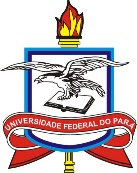 UNIVERSIDADE FEDERAL DO PARÁGABINETE DA REITORIASUPERINTENDÊNCIA DE ASSISTÊNCIA ESTUDANTILPROGRAMA INSTITUCIONAL DE ASSISTÊNCIA E INTEGRAÇÃO ESTUDANTILPROGRAMA BOLSA PERMANÊNCIA ACADÊMICAMODALIDADE - BOLSA DE APOIO À ATIVIDADE ACADÊMICAINSTRUÇÃO NORMATIVA SAEST/UFPA Nº. 09/2019ANEXO III - PLANO DE TRABALHO [Nome do bolsista]Belém/PA, mês, anoPLANO DE TRABALHOI – IDENTIFICAÇÃO DO BOLSISTAINTRODUÇÃO(Breve texto sobre as atividades a serem desenvolvidas no programa/projeto de extensão de apoio à assistência estudantil ou unidades/subunidades parceiras, enfatizando a realidade na qual estão inseridas).JUSTIFICATIVA(Breve texto sobre as razões que motivam a requerer um bolsista para desenvolver as atividades no programa/projeto ou unidade/subunidade, e porque este trabalho é importante e necessário).OBJETIVOS(Descrever o que se pretende alcançar com as atividades a serem desenvolvidas pelo bolsista)ATIVIDADES A SEREM DESENVOLVIDAS(Descrever as atividades a serem desenvolvidas pelo bolsista na unidade/subunidade, principalmente, com foco nas atividades que estejam articuladas com sua área de formação)Belém, _____/_____/201__.AssinaturasBolsista
[Nome/assinatura do  bolsista]
_______________________________________________________________Coordenador  /Dirigente[Nome/carimbo/assinatura]_______________________________________________________________Ana Clotildes Colares GomesCoordenadora de Integração Estudantil (CIE/SAEST)Nome: Nome: Matrícula:Matrícula:Curso:Instituto:Instituto:Campus:Endereço: (Informe o endereço completo, bairro, cidade, CEP)Endereço: (Informe o endereço completo, bairro, cidade, CEP)Endereço: (Informe o endereço completo, bairro, cidade, CEP)Complemento: (entre)Complemento: (entre)Complemento: (entre)Telefone (s): Telefone (s): E-mail:E-mail:E-mail:Unidade: Ramal:Ramal:Dirigente:Dirigente:Dirigente:Subunidade: Ramal:Ramal:Dirigente:Dirigente:Dirigente:Coordenador :Coordenador :Coordenador :Programa/projeto: Programa/projeto: Ramal:Servidor Orientador/Supervisor:Servidor Orientador/Supervisor:Servidor Orientador/Supervisor:Telefone: Telefone: Ramal:Período de vigência da bolsa: Período de vigência da bolsa: 